Nomor	:   ....................................			 			3 Januari 2024Lamp	: -Hal	: Permohonan Akun Operator SinmawaYth. Wakil Rektor Bidang KemahasiswaanUniversitas UdayanaJimbaranDengan hormat,Dalam rangka menumbuhkembangkan kreatifitas dan aktivitas organisasi kemahasiswaan (ormawa) dan peningkatan rangking Universitas Udayana melalui publikasi, kami Himpunan Mahasiswa Diploma Fakultas Ekonomi dan Bisnis bermaksud untuk mengajukan permohonan hak akses akun Sinmawa berikut:Demikian surat permohonan ini disampaikan, atas perhatiannya dan kerjasamanya kami sampaikan terima kasih.Ketua,									Sekretaris,    Ttd									Ttd dan stempel					Jean-Claude Van Damme						Julia robertNim 1907341060							Nim 1907341061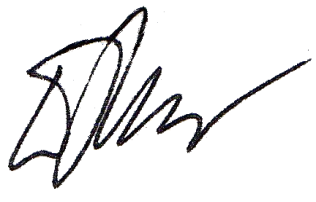 NOTES: Surat dikirim dalam bentuk hardcopy ke bagian Tata Usaha Universitas Lt. 2 Gedung Rektorat, JimbaranJumlah maksimal calon operator hanya 2 orang sajaNoNamaNimFakultasUnit OrganisasiStatus1.Alpha1907341048FEBHIMADIBaru2.Beta0000000000FEBHIMADIBaruNoNamaNimFakultasUnit OrganisasiStatus1.Charlie1907341048FEBHIMADILama2.Delta0000000000FEBHIMADILama